Objectif : Travailler la logique et la compréhension d’une phrase ou d’un texte. Lis la question et la réponse. Puis entoure l’image qui correspond : 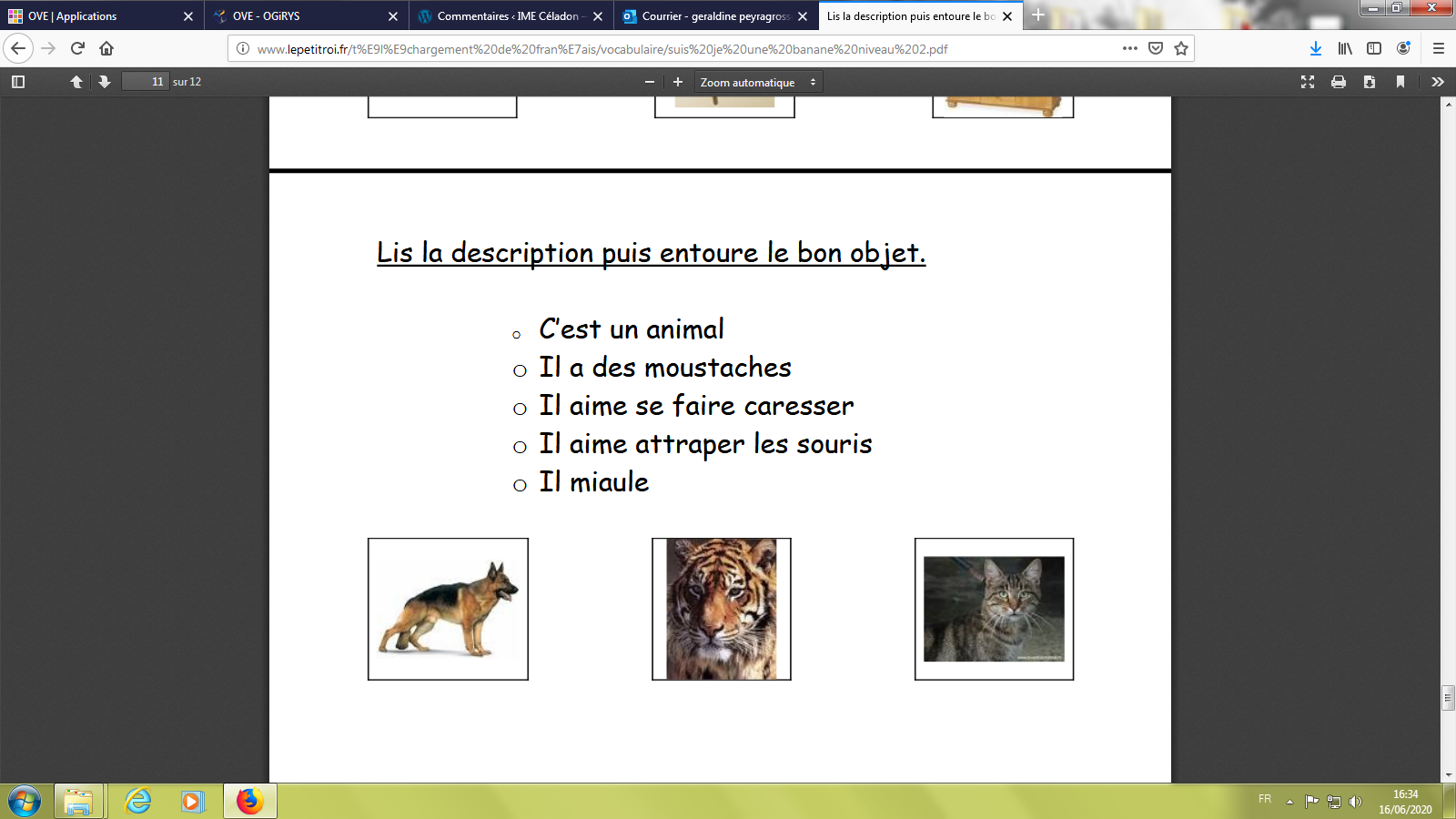 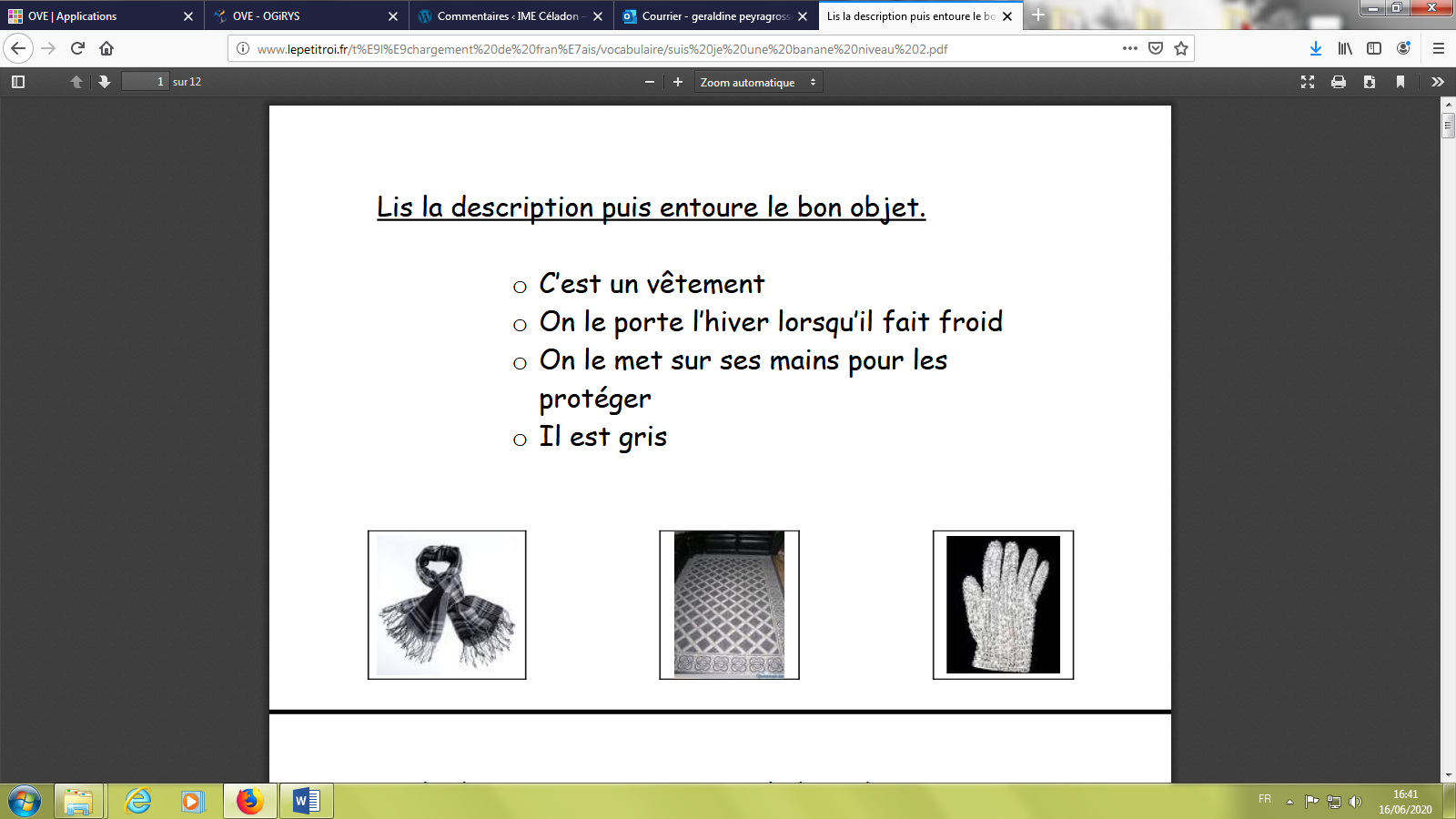 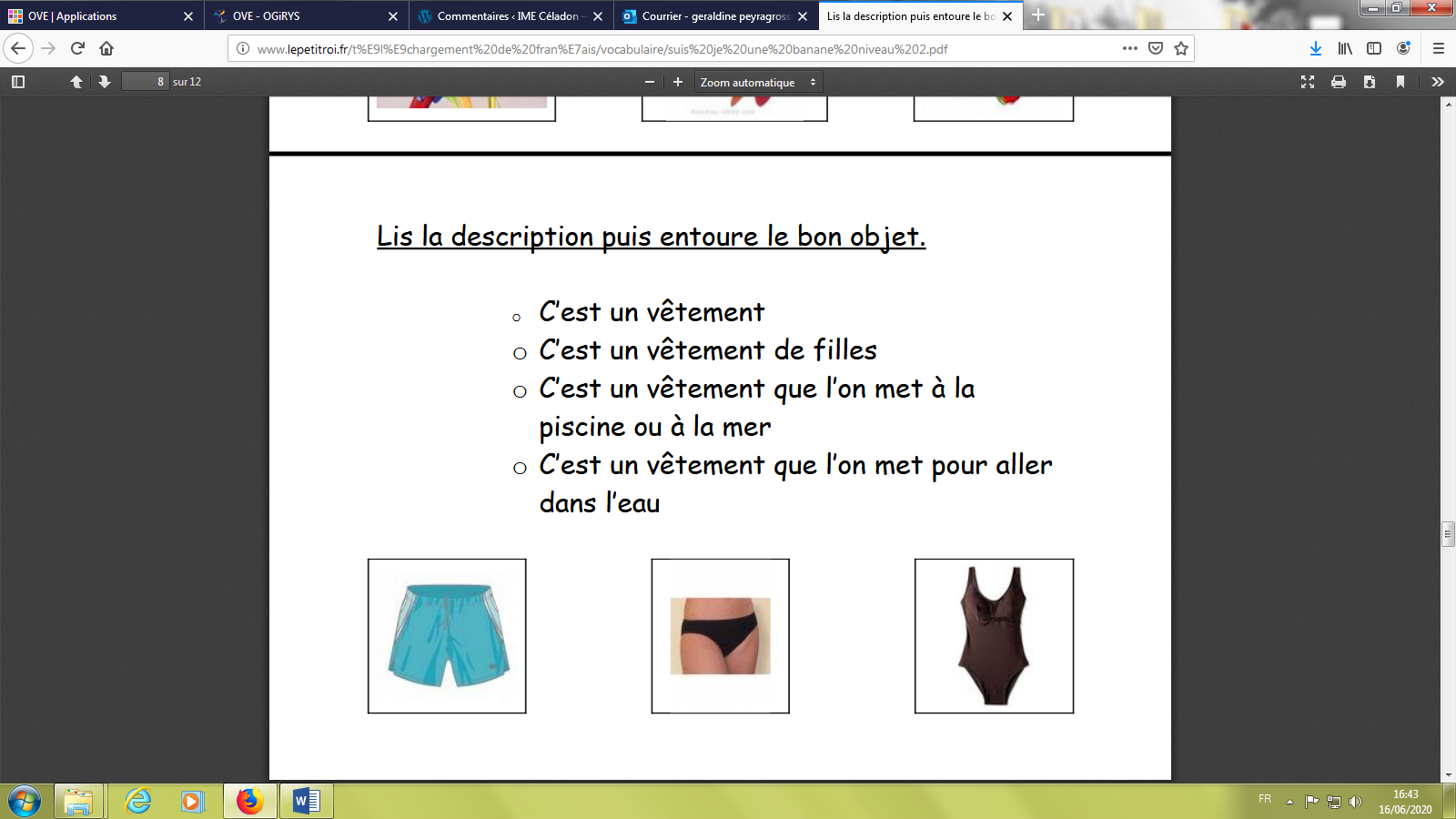 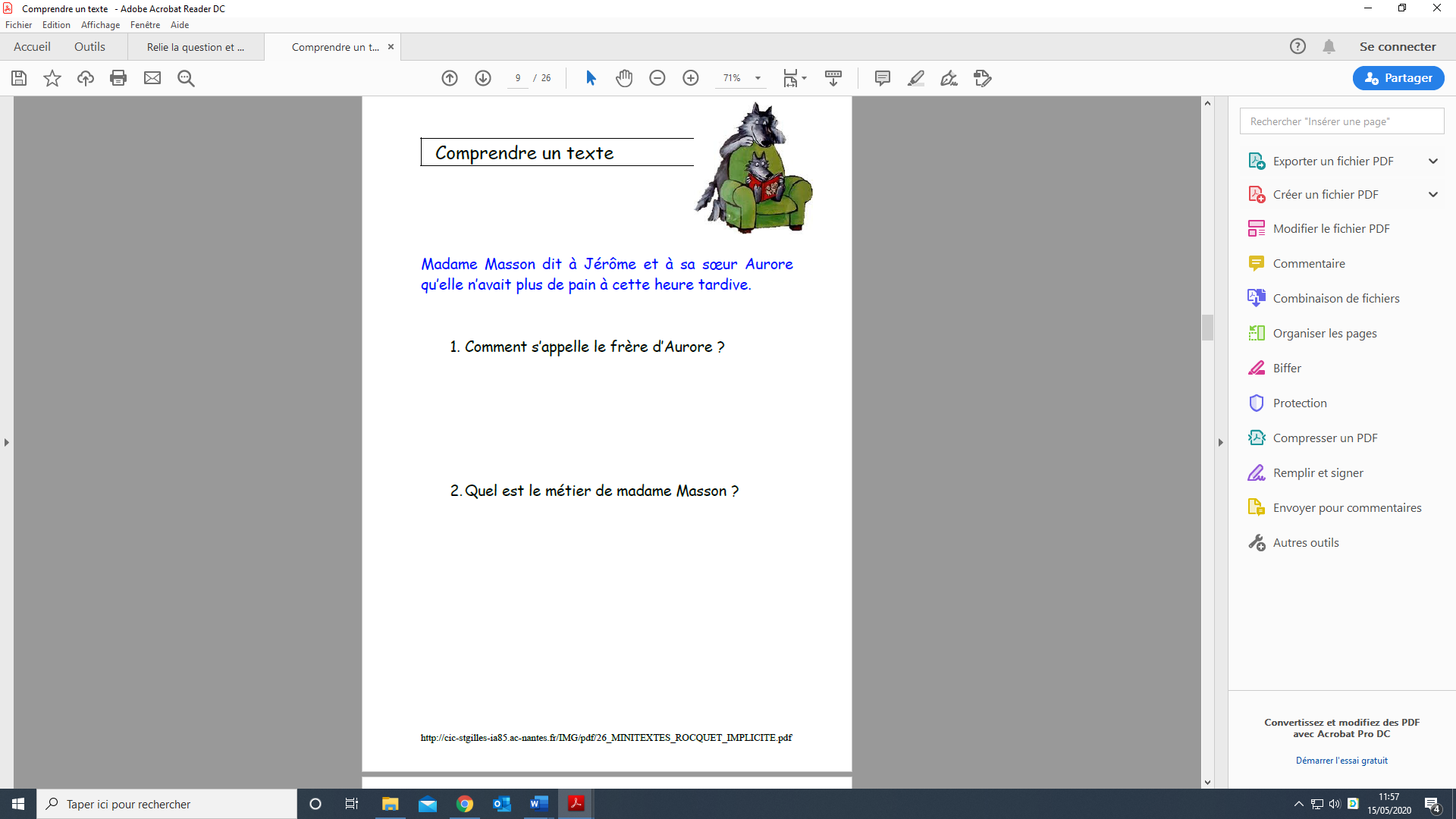 Papa, s’il te plaît, achète-nous en ...-Non, vous allez encore avoir des caries !-Allez, s’il te plaît...-Bon d’accord, mais une chacun seulement ! Et ne jetez pas le bâton !1. Que veulent les enfants ?     □ des colliers de bonbons	     □ des chewing-gum	□ des sucettes     2. Le père est-il d’accord pour en acheter à la fin ? Combien ?……………………………………………………………………………………………………………………………Mon petit frère a écrit sur le mur avec un feutre indélébile. Maman a beau frotter, rien n’y fait ! Que veut dire le mot « indélébile » ? □ qu’on ne voit pas	     □ qui ne s’efface pas	□ qui est bête     Je suis allée voir mes parents hier ! Qui parle ?			□ un garçon	□ une filleSurligne l’indice.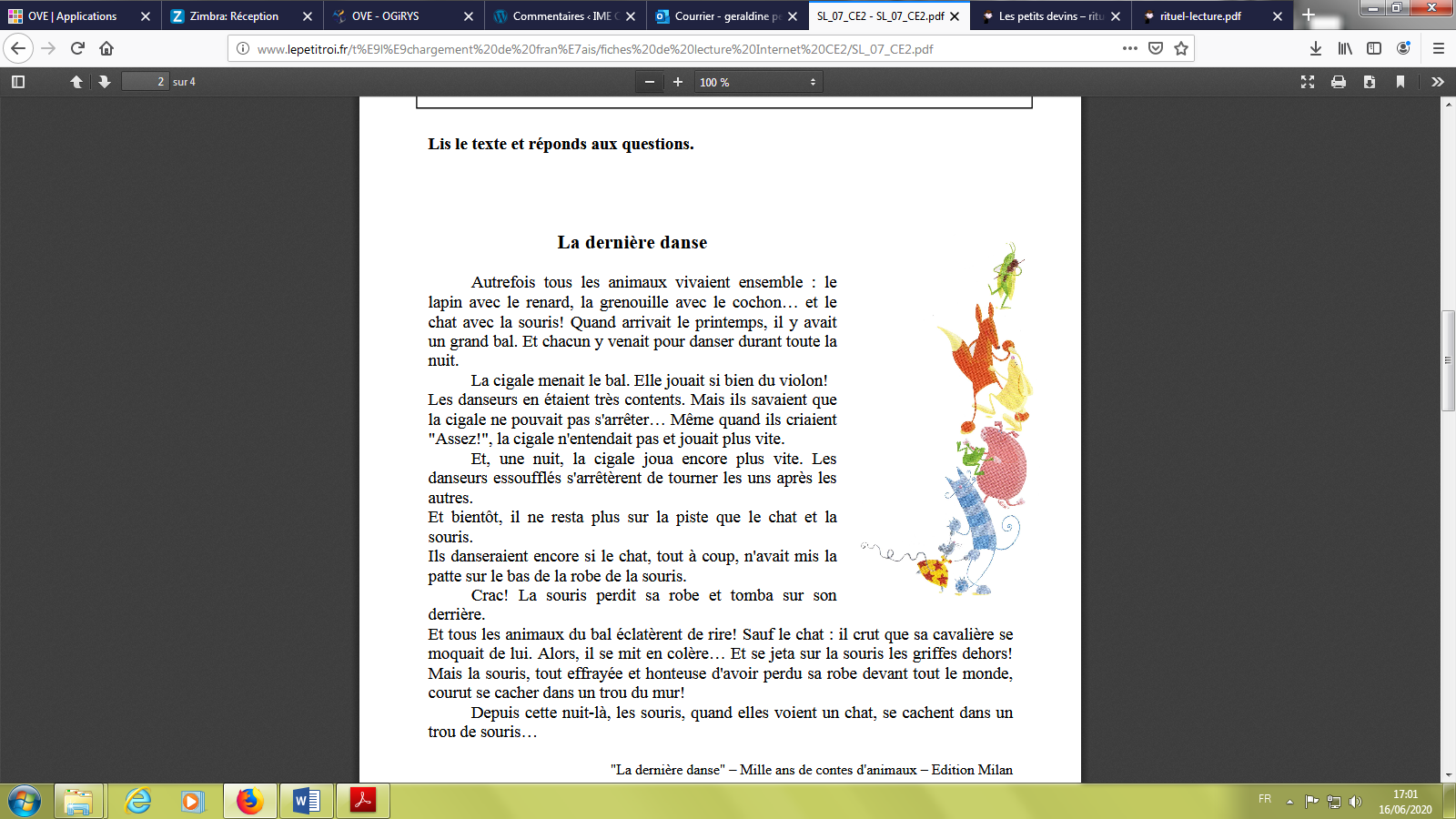 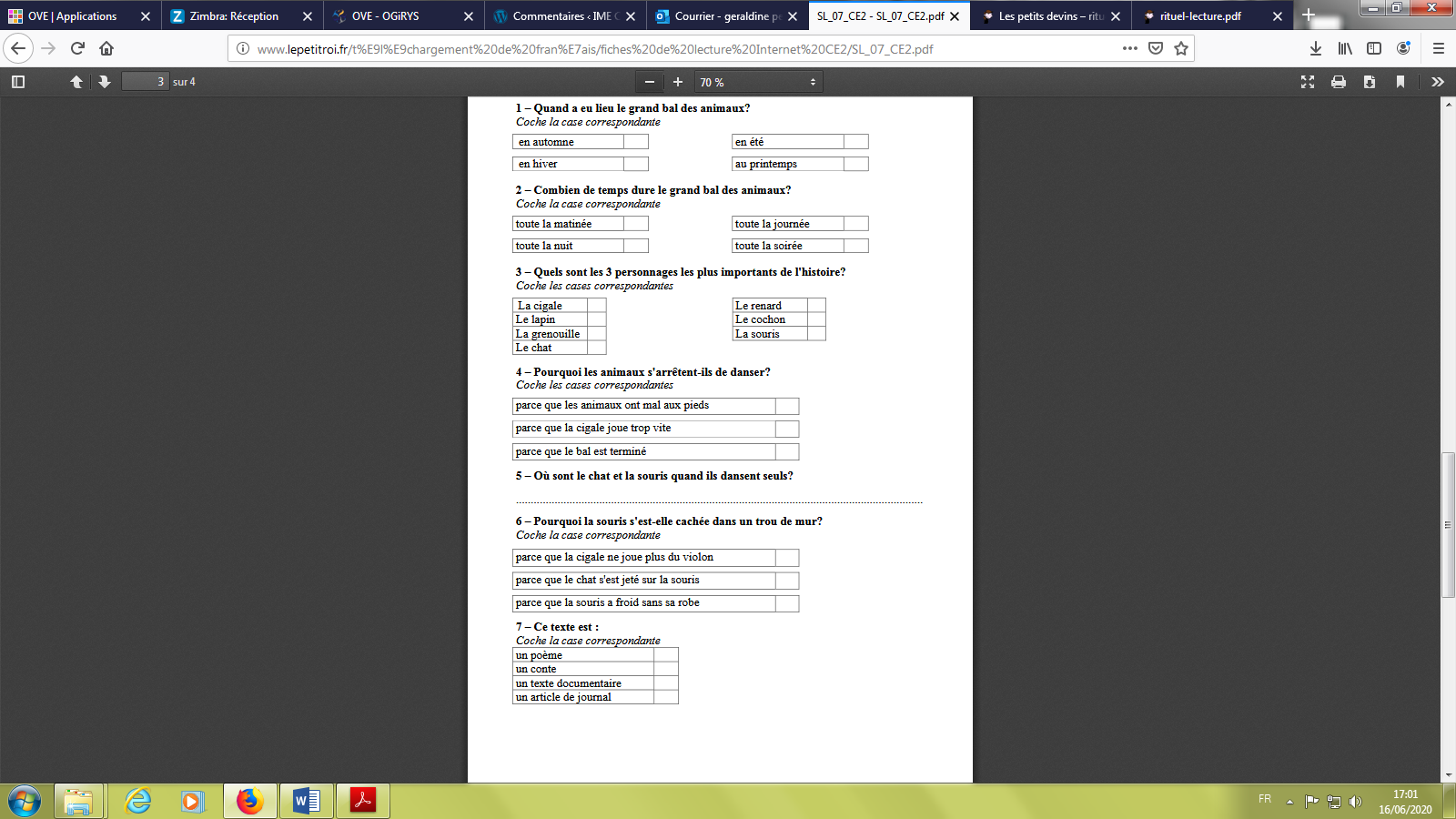 